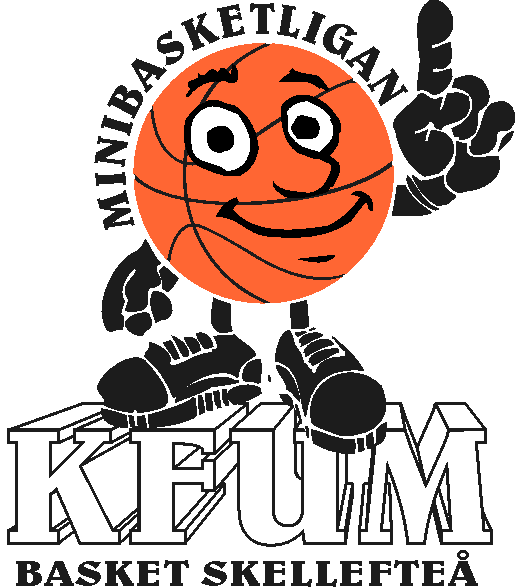 KFUM Basket startarskolbasket på din skolaför pojkar i åk 1-3DAG: Tisdag PLATS: Sjungande dalens gympasal TID: Kl. 16.30-17.30START: Tisdag 15/9Tränare:			Emma HultmarAlma LindströmKFUM Skellefteå BasketBG: 996-7423Epost:kfum-basket@googlegroups.com 